Администрация Некрасовского муниципального района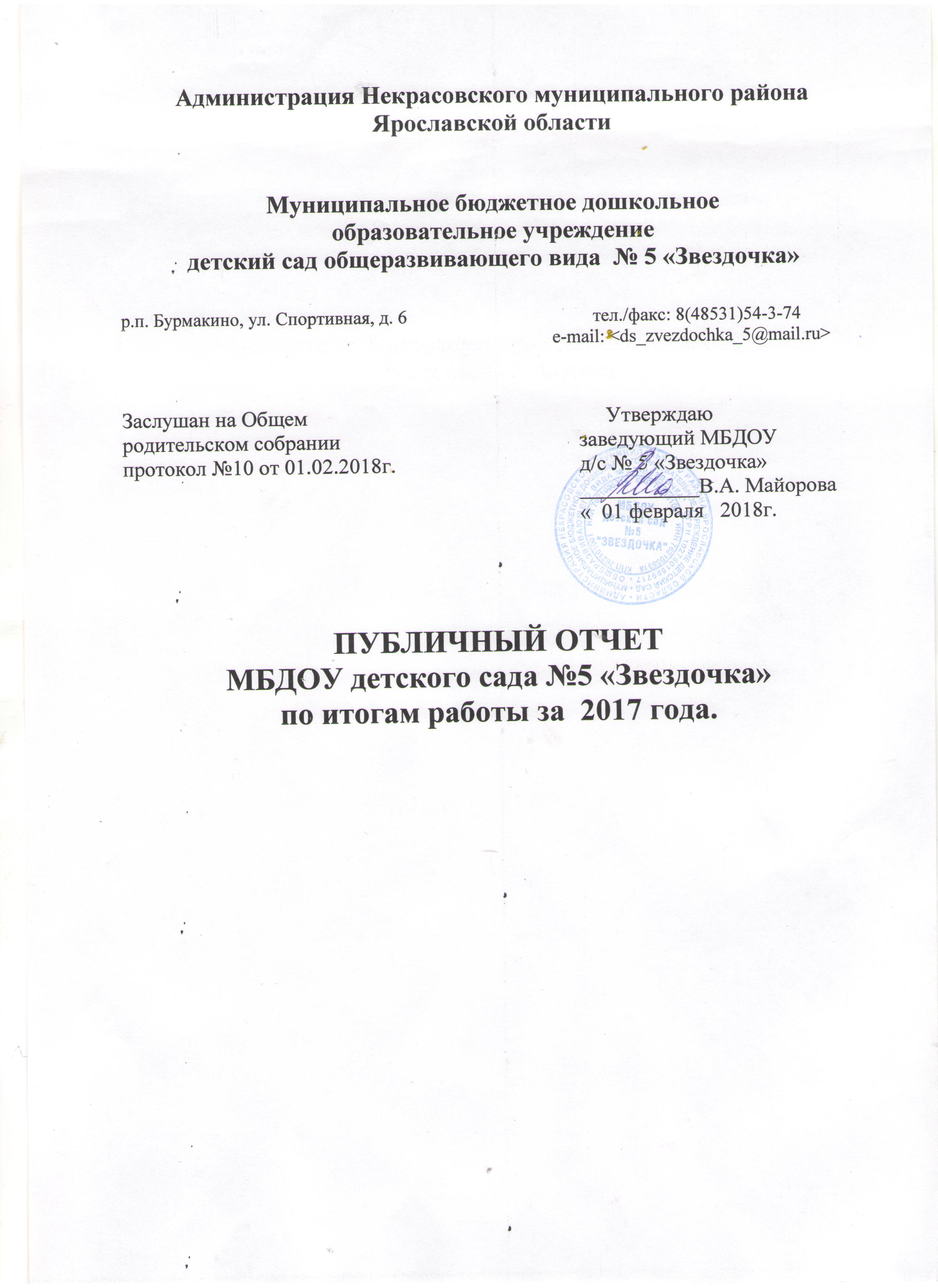 Ярославской областиМуниципальное бюджетное дошкольное образовательное учреждениедетский сад общеразвивающего вида  № 5 «Звездочка»р.п. Бурмакино, ул. Спортивная, д. 6	                                тел./факс: 8(48531)54-3-74                                                                                              e-mail: <ds_zvezdochka_5@mail.ru>Заслушан на Общем 	     Утверждаюродительском собрании	заведующий МБДОУпротокол №10 от 01.02.2018г.	д/с № 5 «Звездочка»	___________В.А. Майорова	«  01 февраля   2018г.ПУБЛИЧНЫЙ ОТЧЕТМБДОУ детского сада №5 «Звездочка»по итогам работы за  2017 года.Структура публичного отчета:Общая характеристика МБДОУ детский сад №5 «Звездочка».Кадровое обеспечение организации воспитательно-образовательного процесса.Структура управления ОО.Качество воспитательно-образовательного процесса:- содержание и условия осуществления воспитательного процесса в соответствии с ФГОС ДО, - приоритет детского сада – физическое направление развития        воспитанников, сохранение и укрепление здоровья детей,         - основы взаимодействия с родителями и школой в соответствии           с ФГОС ДО,- результаты образовательной деятельностиОбеспечение безопасности в ОООрганизация питания в ООФинансовое обеспечение функционирования и развития ОО.Анализ результатов деятельности и проблемы ОО.Основные направления  развития ОО на 2017  год  Уважаемые гости, родители, коллеги!       В соответствии с  законом «Об образовании в Российской Федерации»  от 29.12 2012 года № 273  дошкольное образование впервые стало самостоятельным уровнем общего образования. "С одной стороны, это признание значимости дошкольного образования в развитии ребенка, с другой – повышение требований к дошкольному образованию, в том числе через принятие федерального государственного образовательного стандарта дошкольного образования" (вступивших в работу с 01.01.2014 года).     Современный детский сад – это первая и очень важная ступень в образовании дошкольников.  Меняются  условия  жизни  и  требования  школы  к  умениям  будущих первоклассников.  Очень  много  сейчас  говорится  о  качестве  образования,  а достичь  его  можно,  на  наш  взгляд,  только    предъявляя  единые  требования как  со  стороны родителей и  воспитателей,  так  и ребѐнка к  самому  себе.  И такие мероприятия как публичные слушания, информационная открытость ОО через работу сайта, совместные праздники, спортивные  соревнования,  досуги  помогут нам стать единой командой в нашем общем деле.        Предлагаю вашему вниманию Публичный информационный доклад, в котором представлен отчет о работе МБДОУ детского  сада  №5 «Звездочка»»  за 2017  год.       В нем  содержится информация о том, чем живет ОО, как работает, чего достигло, какие потребности и проблемы администрация и коллектив учреждения надеется решить с Вашей помощью.      Цель публичного доклада - становление общественного диалога и развитие участия родителей и общественности в управлении учреждением.    Задача публичного доклада - предоставление достоверной информации о жизнедеятельности детского сада.    Предмет публичного доклада – анализ показателей, содержательно характеризующих жизнедеятельность ОО        Доклад  подготовлен  на  основе  статистической  информации, мониторинговых исследований  результатов  образовательной,  финансово-хозяйственной    деятельности  ОО 
 Общая характеристика образовательного учреждения.       Муниципальное бюджетное дошкольное образовательное учреждение детский сад общеразвивающего вида №5 «Звездочка» п. Бурмакино было открыто в 1987 году как ведомственный детский сад Министерства обороны РФ.  В 1993 году  был передан в муниципальную собственность Некрасовского МР. В 2002 году детский сад был реорганизован в МДОУ.  С 01.10.2011 года создано МБДОУ путем изменения типа  учреждения.    Миссия дошкольного учреждения –  создание комфортных условий для получения всеми воспитанниками качественного образования, воспитания и развития, сохранение их здоровья через профессионализм каждого сотрудника ОО,  оказание квалифицированной помощи родителям в воспитании и развитии детей в условиях инновационного дошкольного образовательного учреждения.      Детский  сад  «Звездочка»  -  современная    дошкольная  образовательная  организация,  в которой созданы все необходимые условия для всестороннего развития девочек и мальчиков дошкольного  возраста.      Детский сад  расположен  на территории бывшего         военного городка, размещается в типовом двухэтажном кирпичном здании,  имеет все виды благоустройства: центральное отопление, водоснабжение, канализацию. Территория отделена забором из сетки-рабицы, озеленена: разбиты клумбы, цветники, выделена экспериментальная зона для выращивания овощей и наблюдения, имеется  яблоневый сад для прогулок , для каждой группы имеются прогулочные веранды, площадки, оснащенные спортивным и игровым оборудованием. Оборудована спортивная площадка, на которой проводятся занятия по физической культуре в летнее и зимнее время, проходят спортивные мероприятия ,праздники, развлечения.      Режим работы детского сада 2017 году составлял  10,5 часов  с 7.30 до 18.00 часов. Выходные: суббота, воскресенье.Деятельность муниципального бюджетного дошкольного образовательного учреждения детского  сада общеразвивающего вида №5 «Звездочка»  регламентируется  нормативно–правовыми документами и локальными актами:Федеральным законом от 28.12.2012 № 273-ФЗ «Об образовании в Российской Федерации»;ФГОС дошкольного образования (Приказ Министерства образования и науки Российской Федерации (Минобрнауки России) от 17 октября 2013 г. N 1155 г. "Об утверждении федерального государственного образовательного стандарта дошкольного образования)Федеральным законом «Об основных гарантиях прав ребѐнка Российской  Федерации»; Конвенцией ООН о правах ребѐнка; Порядком организации и осуществления образовательной деятельности по основным общеобразовательным программам – образовательным программам дошкольного образования;  Санитарно-эпидемиологическими  требованиями  к  устройству, содержанию и организации режима работы в дошкольных организациях СанПиН 2.4.1.3049-13; Уставом  МБДОУ детского сада №5 «Звездочка» Договором  между  ОО  и  родителями  (законными представителями) ребенка; Договором  между ОО и Учредителем; Трудовыми  договорами между администрацией и работниками; Коллективным договором; Правилами внутреннего трудового распорядка; Планом ПФХД утвержденным Учредителем ( Главой  Некрасовского муниципального района);Муниципальным  заданием на 2017 год;Положениями, связанными с деятельностью детского сада, и др. нормативно-правовыми документами.     В  2017    году  детский  сад  посещало  126 детей в возрасте от 2 до 8 лет: 56 мальчиков и 70 девочек. В детском саду -  6  возрастных  групп,  в  том  числе  две  группы   младшего  возраста для детей от 2 до 3 лет. Состав воспитанников:Средняя посещаемость составляет 95%,  что соответствует показателям,  утверждённым муниципальным заданием на 2017 год      Вместе с тем,  в 2017 году  увеличилось  количество дней,  пропущенных детьми  по  болезни,  количество дней пропущенных без уважительной причины уменьшилось. Все вместе отрицательно влияет на усвоение программного материала детьми в полном объёме.  В очереди на получении путевки в детский сад состоит 49 человек, из них:от 0 – 1,5 – 23 человекаот 1,5 – 3 лет – 26 человекЗа 2016 год в п. Бурмакино родилось – 35 детейЗа 2017 – 24 ребенкаХарактеристика семей воспитанников.Контингент воспитанников социально благополучный. Преобладают дети из русскоязычных и полных семей, мальчиков меньше, чем девочек.Кадровый потенциал МБДОУ.        Детский сад укомплектован кадрами на 100% согласно штатному расписанию.         Неустанно рядом с маленькими воспитанниками детского сада, находятся   33 заботливых  взрослых, настоящих мастеров  своего дела, которые стараются  сделать комфортным каждый день пребывания  детей в ОО. Педагогический персонал  и администрация  15 человек , что составляет 45% от общего состава всего персонала.         Персонал по присмотру и уходу составляет 24% (8 человек) от общего количества сотрудников.         Обслуживающий персонал  составляет 30%  (10 человек) от общего количества сотрудников.          В  дошкольной   организации  сложился  стабильный  творческий  педагогический коллектив  в  количестве  15  человек   с высоким уровнем профессиональной подготовки.  Педагогический процесс в ДОУ обеспечивают:Воспитатели: Вусань Татьяна Витальевна- 1 кв. категория-1 кв. категорияФеоктистова Марина Сергеевна-1 кв. категорияОконова Татьяна Михайловна-1 кв. категорияГоловицына Елена Григорьевна-1 кв.категорияСтеценко Ирина Алексеевна-1 кв. категорияГончар Светлана Юрьевна-старший воспитатель -1 кв. категория Скопинцева Елена Анактольевна - молодой специалист – 1 кв. категорияКруглова Наталия Алексеевна-1 кв. категорияЛопакова Юлия Витальевна – соответствует занимаемой должности Специалисты: Учитель-логопед:  Черноглазова Ирина Владимировна-1 кв. категорияМузыкальный руководитель: Туньская Елена Александровна—1 кв. категория                                                Абукявичине Любовь Геннадьевна-1 кв категорияИнструктор по физкультуре: Майоров Сергей Михайлович –высшая кв. категория Педагог-психолог: Елизарова Юлия Генриховна - высшая кв.категорияСтаршая медицинская сестра: Петрова Елена Александровна Возраст педагогов: с 20-35 лет – 14%(2 человек)с 35 до 50 -  40%; (6 человек)   50 лет и выше – 46%.(6 человек)          Коллектив  детского  сада  –  сплоченный,  творческий, осуществляющий деятельность на принципах конструктивного сотрудничества,  личностно-ориентированного  взаимодействия в обучении и воспитании детей, уважительного партнерства с семьями.  90% педагогов дошкольного учреждения отмечены грамотами и наградами  различного  уровня  за  особые  заслуги  в  развитии учреждения,  успехи  в  развитии  и  воспитании  детей дошкольного возраста.  Педагогический  коллектив  имеет  высокий  квалифицированный  и  профессиональный уровень  подготовки,  обладает  необходимым  потенциалом  для  осуществления образовательного процесса, обеспечения равных возможностей развития каждого ребенка (в том числе ограниченных возможностей здоровья), обеспечения психолого-педагогической поддержки семьи и повышения компетентности родителей (законных представителей)в вопросах развития и образования ,охраны и укрепления здоровья детей, формирования общей культуры личности детей, в том числе ценностей здорового образа жизни, развития их социальных, нравственных, эстетических, интеллектуальных, физических качеств, формирования предпосылок учебной деятельности.Структура управления дошкольным образовательным учреждением.        Управление ОО осуществляется в соответствии с нормативно-правовой базой ОО на основе принципов единоначалия и самоуправления.   Заведующая  осуществляет непосредственное руководство детским садом и несет ответственность за деятельность учреждения. Формами самоуправления детским садом являются  обеспечивающими  государственно–общественный  характер  управления:    Общее  собрание трудового коллектива,  Педагогический  совет, Совет родителей.  Порядок  выборов  органов  самоуправления детского  сада  и  их  компетенция  определяются    Уставом ОО  и Положениями о них.                  Учредителем МБДОУ д/с №5 «Звездочка» является Администрация Некрасовского муниципального района. Учредитель определяет муниципальное задание  на оказание муниципальных услуг, осуществляет  контроль  за деятельностью детского сада. Все вопросы финансирования, введения дополнительных услуг, комплектования и др., согласовываются с Учредителем. Непосредственное управление системой образования Некрасовского муниципального района осуществляется   Управлением образования (Руководитель УО – Балуева Н. Н.)      Управление  ОО базируется на основе стратегического (программа развития ОО) и тактического (годовой план)  планирования.     Управленческая  деятельность  в  Детском  саду  строится  на  основе  отбора  и  анализа педагогической и управленческой информации. Качество воспитательно-образовательного процесса.Содержание и условия осуществления воспитательно-образовательного  процессаВ 2016-2017 учебном году педагогический коллектив решал проблему проектирования образовательного пространства ДОО в условиях реализации федерального государственного образовательного стандарта дошкольного образования. Образовательная деятельность была направлена на достижение следующих цели и задач:Цель: построение работы ОО в соответствии с ФГОСДО, создание благоприятных условий для полноценного проживания ребенком дошкольного детства, формирования основ базовой культуры личности,  всестороннее развитие психических и физических качеств в соответствии с возрастными и индивидуальными особенностями, подготовка ребенка к жизни в современном мире.Задачи:обеспечить всестороннее развитие ребенка через реализацию личностно-ориентированного подхода в различных формах образовательной деятельностипостроение образовательной деятельности на основе индивидуальных особенностей каждого ребенка.разработать систему  внутреннего мониторинга  оценки качества образования в ООсовершенствовать работу ОО в рамках сотрудничества с семьями воспитанников в соответствии с ФГОС ДО.Методическая тема ДОО: «Реализация системно-деятельностного подхода через внедрение инновационных технологий»РМО: «Системно-деятельностный подход как основа организации воспитательно-образовательного процесса»Для решения этих задач были намечены и проведены следующие мероприятия;- курсовая подготовка педагогов на базе ГОАУ ЯО ИРО В 2016/17 учебном году  обучение на курсах повышения квалификации в соответствии с ФГОС ДО  прошли 5  педагогов:ГОАУ ЯО ИРО 1. Стеценко И.А., воспитатель«ФГОС ДО: организация игровой деятельности детей», 03.10 – 14.102016г.,72ч.2.. Головицына Е.Г. воспитатель«Технологии работы педагога в условиях стандартизации дошкольного образования» 01.02.2017-28.02.2017г., 72ч.3. Гончар С.Ю., воспитатель4. Черноглазова И.В., учитель-логопед«Документ-камера как инструмент работы педагога», 15.03. – 31.03.2017г., 18ч.5. Феоктистова М.С., воспитатель«Поддержка индивидуальности и инициативы детей дошкольного возраста», 02.05 – 31.05.2017, 72ч.     Воспитатель Оконова Т.М.  прошла дистанционный курс  профессиональной переподготовки  в ЧОУ ДПО «Академия бизнеса и управления системами» по программе «Педагогика и методика дошкольного образования» , 260ч., квалификация «Воспитатель детей дошкольного возраста». Дд Созданы информационные условия для реализации основной образовательной программы (методические объединения, педсоветы, темы педсоветов):-  Инновационная деятельность ОО (проекты, экспериментальные площадки). Обобщение передового опыта педагогов на уровне ОУ.1. В ДОО разработан проект «Организация развивающей предметно-пространственной среды в  соответствии с федеральным государственным образовательным стандартом дошкольного образования»(проект долгосрочный, реализация декабрь 2015 – август 2018, участники проекта: педагоги, дети и родители)В соответствии с проектом в ОО в 2016/17 году проведены следующие мероприятия:- семинар-практикум «Организация развивающей предметно-пространственной среды в ДОО»- информационно-образовательное пространство ДОО.  Консультация-практикум  «Использование документ-камеры в работе педагога дошкольной образовательной организации».- родительское собрание «Организация РПППС в группе и дома»- тематическая проверка «Оснащение РППС ОО в соответствие с требованиями ФГОС ДО»; «Выносной материал для проведения прогулки в зимнее время года, развивающая среда зимних участков».-    паспортизация РППС возрастных групп, кабинетов, залов по пяти направлениям развития и образования (образовательным областям), учитывающих различные виды детской деятельности. В паспортах развивающей  предметно-пространственной среды будет  представлен перечень оборудования и материалов, имеющихся в группе и других помещениях детского сада,  необходимый перечень для пополнения в соответствие с ФГОС ДО (летний период) - смотр-конкурс «Лучший родительский уголок»- смотр - конкурс «Снежные персонажи»смотр-конкурс РППС в группах «Реализация системно-деятельностного подхода в РППС группы».смотр-конкурс «Наш участок самый лучший» (летний период)2. В 2016/17 учебном году педагоги ОО работали над методической темой «Реализация системно-деятельностного подхода через внедрение инновационных технологий». В этом учебном году мы продолжали осваивать педагогические технологии, которые  способствуют реализации деятельностного подхода.На РМО «Деятельностный подход  в дошкольном образовании как главное условие обеспечения развития дошкольника» представили опыт работы, накопленный условно за 2 года1) организацию современных форм организации различных видов детской деятельности с учетом ФГОСлитературно-музыкальная гостиная «Память войны», старшая группа №6, воспитатель Головицына Е.Г., музыкальный руководитель Туньская Е.Азанятие с детьми подготовительной группы «Праздник красок», воспитатель Скопинцева Е.А.Эти занятия являются своеобразной презентацией проектов, над которыми работали педагоги и дети, и являются заключительными, обобщающими в ходе реализации проектной деятельности.2) Педагоги Оконова Т.М., Феоктистова М.С. представили опыт работы использования педагогических технологий, реализующих деятельностный подход.М.С. презентовала опыт работы по реализации своей методической темы:«Музейная педагогика как инновационная педагогическая технология»Т.М. провела мастер-класс «Исследовательская деятельность в детском саду с использованием методики Савенкова А.И «Маленький исследователь»Для осуществления воспитательно-образовательного процесса необходимо создать оптимальные условия. Создавая такие условия, мы руководствуемся следующими нормативными документами: требованиями ФГОС дошкольного образования, САНПиНа. И прежде всего  учитывали принципы построения предметно-развивающей среды:Многофункциональность;Мобильность;Безопасность;Информативность;Трансформируемость;Комфортность (эмоциональная, психологическая);В детском саду функционируют: музыкальный, спортивный залы, кабинет заведующего, логопедический кабинет, кабинет психолога и  методический кабинет, сенсорная комната, медицинский блок (кабинет старшей медсестры, процедурный кабинет,  изолятор), прачечная, пищеблок, хозяйственный блок.Во всех группах имеются спальни, игровые комнаты. Все спальни оборудованы кроватями по количеству детей и необходимым постельным бельём (3 комплекта на ребёнка). Постельное бельё меняется 1 раз в 5 дней и по мере необходимости. В игровых комнатах имеются пространственные зоны:Бытовая (буфетная, коридор, туалет, раздевальная комната),игровые уголки (кукольный, познавательный, речевого развития, сенсорные и др.);   уголки художественной деятельности;   уголки для экспериментальной и исследовательской деятельности;   книжные уголки;  физкультурные уголки;  театральные уголки и другие.Как известно, воспитанники не только в здании проводят время, более 3 часов в день, если позволяют погодные условия, они должны пребывать на свежем  воздухе.  За  каждой  возрастной  группой  закреплѐн  прогулочный участок, на котором имеются песочница (песок ежегодно обновляется), скамейка, спортивные сооружения.     На  всех  участках  созданы  игровые  зоны  для  различных видов игр: сюжетно-ролевых, настольно-печатных, дидактических. Также на участках  отведено  место  для  занятия  художественным  творчеством. В 2016/17 голу для совершенствования РППС было сделано:для организации образовательного процесса:- альбомы, цветная бумага и картон, наборы для творчества, пластилин различного вида, краски, гуашь, кисточки, ножницы, клеевые карандаши т.п. для каждого воспитанника- ноутбукдля совместной и самостоятельной деятельности в ходе реализации ООП  для  возрастных групп по результатам анализа РППС:для игровой деятельности:- игровое наполнение для сюжетно-ролевой игры «Магазин» (муляжи продуктов)- настольно-печатные игры- маски-шапочки, костюмы- машины разного назначения и размера- оборудование для сюжетной игры «Семья» - «Кухня», коляска для групп раннего возраста-сенсорные игры и игрушки для детей раннего дошкольного возраста, индивидуальной работы с педагогом-психологом- игры, пособия, конструкторы для развития мелкой моторики для детей младшей и групп раннего возраста, логопедического кабинета для конструктивной (игровой) деятельности: мягкий строитель для групп раннего возраста «Малыш»- наборы конструкторов деревянных и пластмассовых разных размеров, разных по количеству деталей для всех возрастных групп- наборы напольных деревянных конструкторов Поликарпова «Строитель», «Архитектор» для среднего и старшего дошкольного возрастадля познавательно-исследовательской деятельности:- игровое оборудование для игр с песком в «Сенсорную комнату» для коррекционно-развивающей работы для речевой деятельности:- наглядные пособия, наборы карточек по развитию речи- наборы карточек и игр для коррекционной работы логопеда- компьютерные игры серии «В подарок логопеду» ООО Мерсибодля восприятия художественной литературы:- книги в уголок чтениядля изобразительной деятельности- (см. организация образовательного процесса)- раскраскидвигательной деятельности- баскетбольные стойки – 2 шт. на спортивную площадкудля музыкальной деятельности:- произведена настройка инструмента, разрабатываются и пополняются атрибуты для тематических праздников, оформления музыкального зала.Участки ОО- скамейки – 5шт.Раздевальные комнаты и коридоры ОО- стенды для наглядной информации, оформления продуктивной деятельности детей – 10шт.  Обеспечили    укомплектованность  методического  кабинета  ОО печатными и электронными образовательными ресурсами в соответствии с ООП ОО:- оформлена подписка на периодические издания1. Комплект «Образцовый детский сад» 2. Журнал «Дошкольное воспитание»3. Журнал «Воспитатель ДОУ»  + библиотека 4. Журнал «Здоровье дошкольника» -5. Журнал «Обруч» 6. Журнал «Музыкальный руководитель» 7. Журнал «Детский сад будущего – галерея творческих проектов, ведется каталог- пособия по комплексной программе дошкольного образования «От рождения до школы»( Программа,  программа по экологическому воспитанию С.Н. Николаевой по каждой возрастной группе, хрестоматии для чтения по всем возрастным группам, наглядные пособия по организации познавательно-исследовательской и конструктивной деятельности и др.).- методические пособия для обеспечения  реализации ООП ДО- методические разработки педагогов        Вывод. Всѐ  оборудование экологично и безопасно для детей, что подтверждается сертификатами. В группах достаточно игрушек. Программно-методическое обеспечение основной общеобразовательной программы  дошкольного  образования  представлено  в  методическомкабинете  современной  литературой  по  воспитанию,  обучению  и  развитию детей,  методическими  разработками  педагогического  коллектива  детского сада, дидактическим материалом в достаточном объеме. В 2016/17 году  проведен анализ состояния методического обеспечения ООП ДОО и пространственно-развивающей среды ДОО  в соответствии с ФГОС ДО, составлен необходимый перечень оборудования, которое будет приобретаться в рамках финансового обеспечения, изготовляться руками педагогов и родителей(нестандартное оборудование)Образовательная программа муниципального бюджетного дошкольного образовательного учреждения детского сада №5 «Звездочка»  разработана в  соответствии с федеральным государственным стандартом,  Примерной образовательной программой дошкольного образования.Выполняя требования стандарта, содержание  ООП ОО включает в себя  парциальные образовательные программы и технологии: Ю.Ф. Змановский «Воспитываем детей здоровыми»,   Р.Б.Стеркина, О.Л.Князева, Н.Н.Авдеева «Основы безопасности детей дошкольного возраста», О.А. Князева «Приобщение к истокам русской народной культуры», И.Лыкова «Цветные ладошки»,  И. Каплунова  "Ладушки", С.Н.Николаева «Юный эколог».Сочетание основных и дополнительных программ позволяет создать  в ДОУ полноценные условия для воспитания всесторонней развитой личности, используемые в образовательном процессе программы концептуально совпадают и дополняют друг друга, обеспечивают развитие умственных, духовных, физических способностей детей, их социальное благополучие.Режим дня ДОО педагогически обоснован, составлен с учетом максимальной нагрузки на ребенка согласно СанПиНа. Режим дня является основой организации образовательного процесса в ОО в зависимости от времени пребывания ребенка в группе. Он составляется  на холодный и теплый период времени года.  В рамках режима каждой  возрастной группы составлены графики питания, прогулок, сетка  непосредственно образовательной  деятельности.Учреждение обеспечивает выполнение норм дошкольного уровня образования по всем направлениям развития ребенка. Программа обеспечивает развитие личности, мотивации и способностей детей в различных видах деятельности и охватывает следующие направления:социально-коммуникативное развитие;познавательное развитие;речевое развитие;художественно-эстетическое развитие;физическое развитие.Основное приоритетное направление, осуществляемое в нашем детском саду, -  это охрана и укрепление здоровья детей.Для занятий с детьми имеется физкультурный зал, спортивная площадка на улице. В зале имеется необходимое современное оборудование: гимнастическая стенка, тренажёры, массажёры, маты, обручи разных размеров, гимнастические палки, и др. Для активной двигательной деятельности детей на свежем воздухе используются: самокаты,  лыжи, клюшки, бадминтон, волейбольное и баскетбольное оборудование,  мячи, скакалки. Во всех группах детского сада достаточное  количество разнообразного спортивно-игрового оборудования.Планомерное сохранение и развитие здоровья осуществляется по нескольким направлениям.Лечебно-профилактическое (витамино-фитонцидотерапия,   полоскание горла).Обеспечение психологической безопасности личности ребенка (соблюдение режима дня; оптимальный двигательный режим, правильное распределение физических и интеллектуальных нагрузок, доброжелательный стиль общения взрослого с детьми, применение элементов арттерапии, музыко, сказкотерапии) Оздоровительная направленность воспитательно-образовательного процесса (валеологизация образовательного пространства для детей, использование различных оздоровительных режимов, использование оздоровительных технологий: босохождение, точечный массаж, дыхательная гимнастика, зрительная гимнастика, массаж ушей, рук; корригирующая гимнастика и т.п.).Формирование валеологической культуры ребенка, основ валеологического сознания.Физкультурно-оздоровительная работа в д/саду реализуется через основные формы работы:организованная образовательная деятельностьорганизация активного отдыха;самостоятельная двигательная активность детей;организация двигательной активности в режиме дняОсобое внимание в детском саду уделяется организации спортивных праздников, состоящих в активном приобщении детей к занятиям физической культурой. Они позволяют создать психологически комфортную среду, в которой каждый ребенок может самореализоваться. Инструктор по физкультуре  регулярно организует походы, дни здоровья, экскурсии. Дети и взрослые получают во время походов большой эмоциональный заряд.      На физкультурных занятиях осуществляется индивидуально-дифференцированный подход к детям: при определении нагрузок учитываются уровень физической подготовки и здоровья, половые особенности.  Показатели состояния здоровья воспитанников:Повышение случаев заболеваемости в 2017 голу объясняется вспышкой ОРВИ в осенний период.В 2017 году выпустилось в школу 19 человек: - с нарушением осанки –  0  - с нарушением остроты зрения –  0  - нарушением остроты слуха – 0   Мониторинг физического развития детей на конец учебного года показал, что из 100 обследованных детей (кроме 2  группы раннего возраста) имеют:                уровень -  высокий:  56 ч. – 55%                                          средний:   42 ч. – 43%                           низкий:   2 ч. -   2%	Положительная динамика физического развития детей ОО в сравнении с началом учебного года составила 44 % (начало года: в.у. – 20ч - 20%, с.у. – 68ч–69%, н.у. – 11ч. – 11%).       Такие положительные результаты дает грамотная организация медико-педагогического контроля за физическим развитием детей со стороны медицинского персонала и инструктора по физкультуре.    Таким образом,  для решения приоритетного направления работы в ОО постоянно проводятся закаливающие и оздоровительные мероприятия, а также физкультурные праздники, досуги, соревнования. Педагоги ОО создают условия для двигательной активности детей в соответствии с их возрастными и индивидуальными особенностями, привлекают родителей к формированию у ребёнка здорового образа жизни (обеспечивают согласованность и преемственность в оздоровлении и физическом развитии детей в семье и в ОО).Коллектив детского сада активно взаимодействует с социумом (библиотекой,  Бурмакинской средней школой №1, Бурмакинским ДК, детской музыкальной школой), что положительно сказывается на выполнении задач годового плана ДОУ и улучшает общий результат воспитательной работы.Учитывая пожелания родителей, организована кружковая деятельность, дополнительным образованием охвачено 30% воспитанников, в том числе в детском саду занимается в кружках 37 детей в возрасте от 4 до 7 лет. Работают следующие кружки:- «Звонкий голосок» -   вокальная  деятельность- «Волшебная кисточка» - изодеятельность-«Мастерица» - декоративно-прикладное искусствоДостижение качественного образования во многом зависит от правильного построения преемственности  ОО и школы.В 2016-2017 учебном году проведены совместные «круглые столы», взаимопосещения уроков и занятий учителями и воспитателями, совместные родительские собрания, праздники и развлечения в соответствии с планом воспитательно-образовательной работы.  У нас существуют единые подходы к определению целей, задач и содержания образования, имеется согласованный план работыВзаимодействие с родителями – это сложная и важная часть деятельности педагогического коллектива, включающая повышение уровня педагогических знаний, умений и навыков родителей; помощь педагогов родителям в семейном воспитании для создания необходимых условий правильного воспитания детей; взаимодействие воспитателей и родителей в процессе развития детей. Детский сад всегда стремился усилить своё влияние на семью, чтобы с её помощью реализовать возможности и развивать способности ребёнка. В современных условиях дошкольное учреждение становится всё более открытой социально-педагогической системой, стремится к диалогу, межличностному общению, широкому социальному взаимодействию.Для решения этих задач используются различные формы работы: общие и групповые родительские собрания, тематические консультации, проведение совместных мероприятий для детей и родителей, анкетирование, наглядная информация, показ занятий для родителей, создание предметно-развивающей среды,Дни открытых дверей, выставки совместных работ.Еще до поступления ребенка в ДОУ устанавливаются первые контакты между семьями и детским садом путем:приглашения родителей с детьми посетить наш детский сад и познакомиться с развивающей средой, особенностями работы ДОУ;знакомства родителей с нормативными документами дошкольного учреждения (Устав, лицензия, аккредитация);бесед заведующего детским садом на предмет условий посещения ребенком учреждения; Для родителей и детей, не посещающих детский сад, организован консультационный пункт. В КП родители и дети имеют возможность получить консультации педагогов по развитию и воспитанию детей, коррекционную помощь, принять участие в праздничных мероприятиях ДОО. Работа специалистов КП позволяет правильно организовать развитие детей в домашних условиях, способствует повышению педагогической грамотности родителей, позволяет создать условия для благоприятной адаптации детей в детском саду. В 2016/17 году услугами КП воспользовалось  15 семей, проживающих в п. Бурмакино.         В ОО создаются условия для максимального удовлетворения запросовродителей детей дошкольного возраста по их воспитанию и обучению. Родителиполучают информацию о целях и задачах учреждения, имеют возможность обсуждать различные вопросы пребывания ребенка в ДОУ, участвовать в жизнедеятельности детского сада. По результатам анкетирования «Выявление  удовлетворенности родителей работой дошкольного образовательного учреждения МБДОУ д/с №5 «Звездочка» и его педагогического коллектива», в котором приняло участие 83% родителей, удовлетворенность родителей образовательной услугой составляет 96%.      Содружество детского сада, семьи, социальных партнеров  в едином процессе воспитания  позволяет значительно повысить эффективность образовательного процесса Использование информационно-компьютерных технологийПозитивный результат в воспитании и образовании дает эффективное использование материально - технических ресурсов учреждения, в которых за последние годы произошли позитивные качественные изменения. В настоящее время в детском саду в состав информационно -  технической базы входят: 2 комплекта ПК, ноутбук - 10, МФУ-5, интерактивная доска,  мультимедийный проектор -2, мультимедийный экран, 2 цифровых фотоаппарата, видеокамера,  музыкальный центр -2,  2 DVD-проигрывателя, 7 магнитофонов, телевизор, ламинатор, брошюратор. Имеется постоянный доступ в Интернет. Овладев современными информационными технологиями, педагоги создают авторские, оригинальные продукты в виде презентаций отдельных тем, дидактических продуктов нового поколения.Внедрение информационных технологий в ОО является мощным техническим средством обучения, коммуникации, необходимыми для совместной деятельности педагогов, родителей и дошкольников. Педагоги используют современные компьютерные технологии для подготовки и проведения занятий с детьми, для обработки информации и т.д.  на качественно новом уровне. Мультимедиа-занятия позволяют интегрировать аудиовизуальную информацию, представленную в различной форме, стимулирует непроизвольное внимание детей, а педагогом позволяет увеличить поток информации по содержанию предмета и методическим вопросам. Важно отметить, что информационно-компьютерные технологии  используются как в воспитательно-образовательной работе педагогов, так и методической работе ДОО (педагогических советах, семинарах, консультациях, при аттестации педагогов и т.д.)В  2016/17 учебный год  педагоги закрепляли уровень овладения ИКТ на занятиях «Школы компьютерной грамотности», в ходе разработок дидактических, методических и конкурсных материалов. Для педагогов старшего поколения все еще остается проблемой внедрение ИКТ технологий в воспитательно-образовательный процесс. Для закрепления практических навыков, полученных в ходе обучения, их дальнейшего совершенствования, получения новых знаний в ДОО запланирована работа постоянного семинара-практикума «Школа компьютерной грамотности».В  течение  отчетного  периода  эффективно  работал  сайт дошкольного  учреждения,  своевременно  обновлялась  информация  о деятельности  детского  сада,  появились  новые  разделы  и  виды информаций,  соответствующие  требованиям  закона  «Об образовании в РФ».  Систематически  обновляется  страничка  новостей  с представлением  фотоотчетов  по  реализации  основных  направлений деятельности  учреждения,  мероприятий  с  детьми,  родителями  и сотрудниками.  
На сайте предусмотрена возможность обратной связи, после статей, заметок посетители могут  оставить  свои  комментарии,  предложения,  суждения  о  деятельности  учреждения, освещенных  на  его  страницах.  Вместе  с  тем,  пока  работа  сайта  чаще  осуществляется  в «одностороннем» режиме.    Одной из основных задач 2016-2017 учебного года станет совершенствование  работы  официального  сайта  ДОУ, повышение его открытости и гласности   в т.ч. разработка страниц педагогов.Освоение образовательной программы воспитанниками, эффективность работы ОО.         Об эффективности образовательно-воспитательной работы можно судить по результатам мониторинга выполнения образовательной программы ДООИтоги реализации образовательной программы за 2016-17 учебный годИтоговая таблицаУровень овладения умениями и навыками, необходимыми для осуществления различных видов детской деятельностиВ 2016 – 2017 году воспитанникам ОО оказывалась  логопедическая и психологическая  помощь. Результаты работы логопеда:             В 2016– 2017учебном году на индивидуально-подгрупповые логопедические занятия зачислено 22 дошкольника. В течение года проводились следующие формы занятий:  индивидуально-подгрупповые занятия по коррекции звукопроизношения, подгрупповые занятия по преодолению ФФНР для детей   подготовительной   группы №4.  Для детей, не зачисленных на логопедические занятия, были организованы консультативные занятия. В течение года были проведены тематические и индивидуальные консультации для педагогов и родителей, открытые занятия для родителей логогруппы(согласно годовому плану логопедической работы).Результаты логопедической работы:  В 2016-2017 году деятельность педагога-психолога была направлена на решение  следующих задач:1) психологическое сопровождение воспитательной деятельности, развития личности воспитанников, их социализации;2) психологическое сопровождение перехода на новый образовательный уровень и адаптации на новом уровне;3) психологическое сопровождение деятельности по сохранению и укреплению здоровья воспитанников;4) психологическое сопровождение детей  с ограниченными возможностями здоровья.По просьбе воспитателей и родителей проводилась адресная  диагностика уровня психического развития детей, а также дозапросам родителей проводилась диагностика уровня готовности школьного обучения. Индивидуальные коррекционно-развивающие занятия проводились с  детьми подготовительной и старшей группы Проведены родительские собрания, индивидуальные консультации для родителей и педагогов, разработаны тематические памятки.Результаты выполнения программы детьми всех возрастных групп достаточно неоднородны: по итогам контрольных срезов дети всех возрастных групп показали положительный результат (высокий+средний) усвоения программы в диапазоне от 67 до 100% , в сравнении с предыдущим годом от 72 до 100% Средний показатель выполнения программы по группам составил 95%:, незначительно выше предыдущего года – 90%.Наиболее высокие результаты у детей старшей группы №6, раннего возраста №3 наиболее низкие результаты у детей  группы раннего возраста №1.(Что вполне объясняется психолого-физиологическими особенностями детского развития).         Результаты диагностики уровня усвоения содержания образовательных областей показал, что содержание ООП ДОО по   ОО усвоено на 100%. Наиболее успешно:  ОО  «Физическое развитие», «Социально-коммуникативное развитие», «Художественно-эстетическое развитие».  Средние показатели усвоения выявлены по ОО «Познавательное развитие», «Речевое развитие». Количественные показатели по данным областям относятся к оптимальному уровню, поэтому не могут быть отнесены к проблемному полю. В новом учебном году воспитательно-образовательный процесс будет скорректирован с учетом уровня усвоения содержания образовательных областей.Из таблиц видны стабильные результаты детей по усвоению программы, достижение которых обусловлено: творческой активностью педагогов в поиске эффективных способов обучения и воспитания; использованием в практике современных педагогических технологий: личностно-ориентированных, игровых; созданием условий для комфортного пребывания ребенка в ДОО; своевременным оказанием помощи и педагогической поддержки воспитанникам, испытывающим трудности в обучении (воспитатели, специалисты ДОО); целенаправленной работой по повышению профессионального и методического мастерства педагогов (работа в  методических объединениях, участие в конкурсах, курсы ПК и др.)    Участие педагогов и воспитанников в различных конкурсах:Участие в конкурсах «Созвездие»- Районный смотр-конкурс детского творчества  на противопожарную тематику «Помни каждый гражданин спасения номер 01» (1 участник -1 место)- Открытый районный конкурс творческих работ по энергосбережению «Наш теплый дом 2017» (1 участник -1 место)- Районный детский экологический конкурс «Чистое небо, земля и вода самыми ценными будут всегда!» 1 место – 1 человек, 2 место – 2 человека; дипломы участника – 4 человека)- Районный конкурс чтецов  - 3 место -1человек,  2 участника. - Районный конкурс детского творчества "Восходящие звездочки", Скопинцева Е.А., диплом участника - Районный конкурс танцевальных коллективов "Родничок - 2017"Скопинцева Е.А., диплом участника - Фестиваль непрофессионального танца, посвященного 72-годовщине Победы в Великой Отечественной войне 1941-1945 г.г. "Танцы Победы" \Скопинцева Е.А., Лопакова Ю.В., Петрова Е.А., - 1 место Обеспечение безопасности.      Обеспечение условий безопасности в ОО выполняется согласно Федеральным  Законам  региональными и муниципальными нормативными актами, приказами, Положениями, инструкциями  руководителя ОО       Обеспечение безопасности в образовательном учреждении в 2017  году проводилось  по следующим направлениям: 1. Обеспечение противопожарной безопасности:- здание детского сада оборудовано современной автоматической пожарной  сигнализацией (АПС) и  радиоканальной  системой передачи извещений «Дельта», что позволяет оперативно вызвать пожарную службу в случае чрезвычайной ситуации. Обслуживание АПС производится Некрасовским ВДПО. Проводится  профилактическая  работа  по противопожарной  безопасности :  организуются тематические  беседы, акции, игры по охране здоровья и безопасности, направленные на воспитание у детей сознательного отношения к своему здоровью и жизни,  тренинги  по  правилам  поведения  в чрезвычайных ситуациях, эвакуационные тренировки с детьми и сотрудниками, формирующая способность детей и взрослых к действиям в экстремальных ситуациях соответствует  нормам,  установленным  контрольно-надзорными службами  МЧС. - на первом и втором этаже в каждом крыле имеется план эвакуации при пожаре, в каждой группе имеются эвакуационные пожарные выходы. - проводится практическая отработка навыков путей эвакуации при пожаре с детьми, сотрудниками ОО согласно плану (4 раза в год).- проводится плановый и внеплановый инструктажи с сотрудниками по организации и соблюдению условий противопожарного режима в ОО2. Обеспечение антитеррористической безопасности:- установка системы контроля доступа в ОО- видеонаблюдение- текущая корректировка Паспорта безопасности учреждения в соответствии с требованиями нормативных документов;- проверка помещений здания на отсутствие взрывчатых веществ;- инструктаж сотрудников по повышению антитеррористической безопасности и правилам поведения в случае возникновения различных ЧС.- учебная эвакуация, инструктаж сотрудников по действиям в случае ЧС.- действует "Тревожная сигнализация", заключен договор с охранным предприятием ЧОО "Сигнал – Сервис" на немедленное прибытие Сил реагирования на Объект в случае проникновения, либо совершения каких-либо противоправных действий на Объекте.В детском саду осуществляется видеонаблюдение круглосуточно, по периметру здания расположено 10 видеокамер. 3. Профилактика ДТП:- занятия, беседы, моделирование ситуаций с воспитанниками по соблюдению правил безопасности на дорогах;- досуги по изучению детьми правил дорожного движения;В каждой группе имеются уголки безопасности, в которых помещается информация для родителей о детских заболеваниях, мерах их предупреждения, профилактических мероприятий по детскому дорожно-транспортному травматизму. 4. Соблюдение мер безопасности и требований инструкций по охране труда, профилактика детского травматизма:Система управления ОТ и обеспечение  безопасности образовательной  деятельности  является неотъемлемой частью общей системы управления ООВ детском саду создана система СУОТ с учетом особенностей, специфики и характера деятельности  организации. Общее управление ОТ осуществляет руководитель ОО, который  обеспечивает разработку нормативных правовых актов по ОТ, профилактических  мер ,направленных на создание безопасных условий образовательной  деятельности, охрану и укрепление здоровья работников и воспитанников, а также предупреждение  и  участие в расследовании  несчастных  случаев  в ОО.Комиссией по охране труда, составляются акты осмотра детских площадок, других помещений для работы с детьми, ежедневно ответственными лицами осуществляется контроль с целью своевременного устранения причин, несущих угрозу жизни и здоровью воспитанников и работников.Прогулочные площадки в удовлетворительном санитарном состоянии и содержании.Территория по всему периметру ограждена металлическим забором.В вечернее и ночное время, дневное время в выходные дни ОО охраняется сторожем, по периметру здания  установлена система видео наблюдения.      Требования  пожарной  безопасности  выполнены  в  учреждении  на  100%,  предписания  отсутствуют.        Общее  санитарно-гигиеническое  состояние  ООПитьевой, световой,  тепловой  и  воздушный  режимы  соответствуют санитарно-эпидемиологическим  требованиям.   Организация питания.        Физиологические особенности детей дошкольного возраста характеризуются высокими темпами роста, интенсивной двигательной активностью, структурной и функциональной перестройкой отдельных органов, в т.ч. пищеварительной системы, дальнейшим развитием интеллектуальной сферы.     Основой организации питания детей в дошкольном учреждении является соблюдение наборов продуктов питания и рационов питания. Эти наборы включают в себя основные группы продуктов, позволяющих удовлетворить физиологические потребности дошкольников в основных пищевых веществах и обеспечить их необходимой калорийностью      Для решения преемственности в питании детей в ОО и дома для родителей вывешивается ежедневное меню.       Перед поступлением ребенка в дошкольное учреждение родителям рекомендуем приучать его к тем блюдам, которые чаще дают в ОО, особенно если дома их до этого ребенок не получал.         На каждое блюдо имеется технологическая карта. Бракераж готовой продукции проводится регулярно, с оценкой вкусовых качеств. При этом осуществляется регулярный медицинский контроль за условиями хранения продуктов и сроками их реализации, санитарно – эпидемиологический контроль за работой пищеблока и организацией обработки посуды. График выдачи питания разрабатывается в соответствии с возрастными особенностями детей и временем года.  Питание 3-х разовое: завтрак, обед, полдник, а также введен второй завтрак в 10 часов: сок или фрукт. В детском саду составлено примерное 2-х недельное меню, что позволяет более точно распределить продукты с учетом их калорийности и химического состава, облегчает своевременную доставку продуктов в учреждение. На основании 2-х недельного меню составляется рабочее ежедневное меню. Продуктами обеспечивает  ООО «ПРОДВЕКТОР» г. Ярославль         Контроль за правильной организации питания детей в дошкольном учреждении осуществляется старшей медсестрой и руководителем ОО.Финансовое обеспечение функционирования и развития ОО.                Структура расходов детского сада представляет собой совокупность бюджетных и внебюджетных средств. Бюджетные средства это финансы местного бюджета, субъекта РФ. Внебюджетные средства – это денежные средства, взимаемые с родителей за содержание ребенка в детском саду.Льготами по оплате за содержание ребенка  воспользовались в размере:                                2016 г.	2017 г.100%  	        0 человек		2 человека50%                      9 человек               7 человекВсе родители  воспитанников (100%) детского сада получали в 2017 г. компенсацию части родительской платы за содержание ребенка в ОО.        Детский сад работал в условиях бюджетного финансирования, а это значит, что расходовал средства в соответствии с их целевым назначением, добивался максимальной эффективности вложения ассигнований, выделенных Учреждению в соответствии с Планом финансово-хозяйственной деятельности на 2017 год. Муниципальным  заданием на 2017г.Анализ результатов деятельности и проблемы ОО.            Анализ результатов деятельности  детского сада позволяет сделать вывод о том, что в 2017  году наше учреждение продолжало работать  и развиваться стабильно. Наиболее успешными в деятельности детского сада можно считать следующие показатели:Создание условий и содержания образовательного процесса, соответствующего заявленному виду и типу учреждения, с учетом ФГОС к содержанию и условиям организации работы дошкольных  учреждений. В 2017 году были проведены ремонты в гр. № 1, пищеблоке, подсобных помещениях детского сада.  На прогулочные площадки приобретено игровое оборудование: 2 мини-горки, 2 домика, спортивное оборудование. На пищеблоке детского сада приобретен новый холодильник для хранения  продуктов. Приобретены детские столы, столы для воспитателей и раздачи пищи, методические шкафы для литературы, в физкультурном зале заменено ковровое покрытие, приобретены игрушки, карнавальные костюмы, дидактический материал, канцелярские товары.Внедрение информационных технологий  в образовательный и управленческий процесс, сформированность  предметно-пространственной среды в группах в соответствии с современными требованиями, ФГОС ДО.Стабильно положительные результаты освоения детьми программы дошкольного воспитания;Повышение профессионального мастерства педагогов, обучение молодых специалистов, участие в конкурсном движенииУсиление роли родителей и признание за ними права совещательного голоса при решении важнейших вопросов обеспечения образовательного процесса ( Совет родителей)Расширение связей с ОО,  учреждениями культуры и спорта Некрасовского МРУвеличение доли детей, охваченных дополнительным образованием: 46 детей охвачены дополнительным  образованием в возрасте от 5 лет до 7 лет, что составляет 72%Более высокая   мотивация родителей и педагогов на поддержание здорового   образа  жизни ,разнообразие  форм взаимодействия воспитателей и родителей.В результате анализа проведенной работы выявлены и отрицательные стороны.Большая доля детей, не посещающих детский сад без уважительной  
причиныВысокая заболеваемость детей ОРВИНизкая доступность для воспитания детей с ОВЗНедостаточная  финансовая обеспеченность  для полного  внедрения ФГОС в  образовательный процесс в ООНедостаточно средств  местного бюджета для полного обустройства  территории  детского сада (асфальтирование  территории, приобретение  малых спортивных форм).НАПРАВЛЕНИЯ  РАЗВИТИЯ ДЕТСКОГО САДА НА 2018 годМодернизация дошкольного образования.  развития инфраструктуры и совершенствования материально-технических, информационных  ресурсов детского сада в соответствии с Федеральным государственным образовательным стандартом, с учетом соответствия примерной образовательной программе дошкольного образования, новому ФЗ№273 «Об образовании в РФ» Обучение педагогов ОО новым принципам построения образовательного процесса в соответствии с ФГОС ДООбеспечение доступности и открытости информации о деятельности детского сада через официальный сайт ОО, процедуру самообследования ОО, Публичный отчет.Корректировка ООП ОО в соответствии с требованиями ФГОС.Сохранение как приоритетного направления физкультурно-оздоровительное развитие воспитанниковОказание психолого-педагогической помощи детям, не посещающим детский сад, через КП. Расширение способов и методов формирования ценностей семьи в области здоровьесберегающих технологий Создание системы поддержки способных и одаренных детей и педагогов через конкурсы, проектную деятельность, музейную педагогику.Включение дополнительного образования в воспитательно-образовательный процесс дошкольного образованияОбеспечение соблюдения прав воспитанников: преимущественное право приема, установление платы за присмотр и уходСоздание условий для воспитания детей с ограниченными возможностями здоровьяОбеспечение безопасности ОО.Укрепление материально-технической базы ОО: Замена старых оконных блоков в количестве 14 единиц на пластиковые  стеклопакеты, проведение текущего ремонта помещений, проведение капитального ремонта пищеблока, капитального ремонта веранды,   приобретение компьютерной техники, методических пособий для образовательной деятельности детей, игрушек, предметов первой необходимости,  приобретение электрической мясорубки.Благоустройство территории ОО: установка нового спортивного  оборудования.  двух мини-горок,  2 домиков, разбивка цветников, выпиловка старых деревьев в яблоневом саду, асфальтирование территории ОО, другое.       Мы  признательны  вам  за  внимание  и  интерес  к  нашему  учреждению.  Надеемся,  что материалы  Доклада позволят вам дать объективную оценку деятельности администрации и педагогического  коллектива  дошкольного  учреждения  по  решению  вопросов  повышения качества и доступности образования в детском саду в соответствии с политикой Российской Федерации в сфере образования.            С Публичным докладом о деятельности детского сада за 2017 год можно подробно ознакомиться на сайте дошкольной организации по адресу: http://ds5-nkr.edu.yar.ru         Нам очень важно мнение о деятельности нашего дошкольного учреждения. Приглашаем  всех  к  обсуждению  настоящего  Доклада.  Вопросы  и  предложения  можно  направлять  по адресу  ds_zvezdochka_5@mail.ru,  по  телефону 8(48531)54-3-74.  Мы  готовы  к рассмотрению  предложений,  замечаний,  к  конструктивному  сотрудничеству  в  вопросах организации дошкольного образования в нашем учреждении.          Приглашаем посетить наше учреждение в любое удобное для Вас время! 
Любите детство; поощряйте его игры, его забавы, его милый инстинкт. Кто из вас не сожалел иногда об этом возрасте, когда на губах вечно смех, а на душе всегда мир?                                         Жан-Жак Руссо№ п/п№ группыВозрастная группаКоличество детей11Раннего возраста (от 2 до 3 лет)1924Раннего возраста (от 2 до 3 лет)2132Младшего возраста (от 3 до 4 лет)2245Среднего возраста ( от 4до 5 лет )2153Подготовительная к школе группа (от 6 до 7 лет)2062Старшего возраста (от 5 до 6 лет)23Всего126Наименование показателей2016г2017гЧисло дней, проведенных детьми в группах1830619249Число дней пропущенных детьми всего90547354В том числе:По болезни10201100По другим причинам80346254Критерии 2017Общее количество семейИз них126Полных110Неполных16Многодетных9Опекунство0Служащие 41Военнослужащие17Рабочие 68Предприниматели 0Неработающие 0Русские125Другие национальности1Учебный годОбразованиеОбразованиеОбразованиеКатегорияКатегорияКатегорияКатегорияКурсы повышения квалификацииУчебный годвысшееОбучениев ВУЗеСреднее профессиональноеВысшая1-я2-яНе имеют2015-201610-52102222016-201710-42120041.Создание информационных условий для реализации стандартов (методические объединения, педсоветы)СрокОтветственный1. Педагогический совет № 1 «Подведение итогов летнего оздоровительного периода. Задачи ОО на 2016-2017 учебный год» 30.08.2016руководитель МСЧерноглазова И.В.2Педагогический совет №2«Система внутреннего мониторинга оценки качества образования в ОО»Ноябрь 2016г.руководитель МСЧерноглазова И.В3Педагогический совет №3 «Реализация деятельностного подхода к воспитанию и развитию дошкольников в ООП ДО»  Февраль2017руководитель МСЧерноглазова И.В.4Итоговый педсовет № 4 Тема. Подведение итогов работы за 2016-2017 учебный годФорма проведения педсовета – круглый стол1.Анализ выполнения годовых задач и плана работы ОО.2.Анализ заболеваемости детей за 2016 уч. год.3.Анализ выполнения программ дополнительного образования.4.Анализ работы КП, ПМПк.5.Результаты освоения ООП ДОО.6. Анализ работы общественного инспектора.7. Анализ работы МС ДОО.8. Анализ анкетирования «Удовлетворенность родителей качеством образовательной услуги» 9.Утверждение плана работы на летне-оздоровительный период. май 2017руководитель МСЧерноглазова И.В.5 Семинар-практикум «Формирование инклюзивной компетентности воспитателей в условиях дошкольного учреждения»Декабрь 2017Учитель-логопед Черноглазова И.В.Педагог-психолог Елизарова Ю.Г.6 Семинар-практикум «Организация развивающей предметно-пространственной среды в ДОО»Январь 2017Воспитатель Круглова Н.А.7.РМО для педагогов ОО «Деятельностный подход  
в дошкольном образовании 
как главное условие обеспечения развития дошкольника»1. «Деятельностный подход в образовательной деятельности с дошкольниками»2.Литературно-музыкальная гостиная «Память войны», ОО «Художественно-эстетическое развитие», «Познавательное развитие», старшая группа №6, 3  Занятие с детьми подготовительной группы «Праздник красок»,  ОО «Художественно-эстетическое развитие», 4.  Презентация опыта работы.  «Музейная педагогика как инновационная педагогическая технология»5. Мастер-класс «Исследовательская деятельность в детском саду с использованием методики Савенкова А.И «Маленький исследователь»Май 2017старший воспитатель Черноглазова И.В.воспитатель Головицына Е.Г., музыкальный руководитель Туньская Е.А.Воспитатель Скопинцева Е.А.воспитатель Феоктистова М.С.воспитатель Оконова Т.М.8.Участие в МО и семинарах на базе других ДООРегиональный семинар «Эффективные практики реализации ФГОС ДО»Региональный семинар «Взаимодействие ДОУ с родителями воспитанников как с социальными партнерами»РМО «Формирование правовой культуры детей через совместную деятельность в соответствии с ФГОС ДО»Семинара-практикума «Создание условий для развития познавательной активности детей дошкольного возраста в соответствии с требованиями современного образования»В течение годаНоябрь 2016Ноябрь 2016Март 2017Педагоги ДОУПоказатели состояния здоровья за 2  года Показатели состояния здоровья за 2  года 2015год2016год2017годЧисло случаев заболеваний в год Число случаев заболеваний в год 149146165Заболеваемость в детоднях на 1 ребенка Заболеваемость в детоднях на 1 ребенка 779Индекс здоровья, %Индекс здоровья, %5,966Дети с хроническими заболеваниями (ф.30), % Дети с хроническими заболеваниями (ф.30), % 541Группа здоровья I ---Группа здоровья II 120122122Группа здоровья III 642Группа здоровья IV 002№п/пВозрастная группаобразовательные области(уровень / % усвоения)образовательные области(уровень / % усвоения)образовательные области(уровень / % усвоения)образовательные области(уровень / % усвоения)образовательные области(уровень / % усвоения)Уровень усвоения содержанияООП№п/пВозрастная группаСоциально-коммуникативное развитиеПознавательное развитиеРечевое развитиеХудожественно-эстетическое развитиеФизическое развитиеУровень усвоения содержанияООП1.Группа раннего возраста №183%89%67%94%94%85%2. Группа раннего возраста №3100%100%100%100%100%100%3. Младшая группа №590%75%90%100%100%91%4.Средняя группа №2100%87%92%96%100%95%5.Старшая группа №6100%100%100%100%100%100%6.Подготовительная группа №495%95%95%95%100%96%Уровень / % усвоения содержанияООПУровень / % усвоения содержанияООП95%91%91%96%99%95%№п/пГруппаКоличество детейУровниУровниУровниУровни%выполнения по ОО№п/пГруппаКоличество детейВСН%выполнения по ОО1.Группа раннего возраста №11826%56%18%82%2. Группа раннего возраста №32040%60%0%100%3. Младшая группа №52324%56%20%80%4.Средняя группа №22116%68%16%84%5.Старшая группа №62345%65%0%100%6.Подготовительная группа №42166%29%5%95%ИтогоИтого12636%56%9%90%Учебный годЧисло детей,зачисленных на занятияЛогопедический диагнозЛогопедический диагнозЛогопедический диагнозРечевыенарушения устраненыРечь со значительным улучшениемРечь с незначительным улучшениемУчебный годЧисло детей,зачисленных на занятияФНРФФНРОНРРечевыенарушения устраненыРечь со значительным улучшениемРечь с незначительным улучшением2016/1722148-1372без улучшения - 0Наименование показателей 20162017Объем средств учреждения1450014300Бюджетные средства в т.ч.13377,213149,6Увеличение стоимости основных средств( игрушки, детская мебель, медоборудование, спортивный инвентарь и др.)466,8691,6Оплата труда работников7018,96849,2Коммунальные услуги1002.11253,0Услуги по содержанию имущества (ремонтные работы)728,1351,8Питание2057,42376,3Увеличение стоимости материальных запасов в т.ч. (хозяйственные средства, канцтовары, медикаменты, мягкий инвентарь, стройматериалы)1007.5168,7Внебюджетные средства1162,81150,4